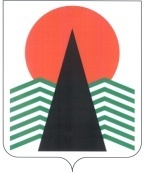  Администрация Нефтеюганского районаМуниципальная комиссияпо делам несовершеннолетних и защите их правПОСТАНОВЛЕНИЕ №13 24 февраля 2022 года, 10 – 00 ч.  г. Нефтеюганск, 3мкрн., д. 21, каб. 430зал совещаний администрации Нефтеюганского района,(сведения об участниках заседания указаны в протоколе №10 заседания МКДН и ЗП Нефтеюганского района)Об организации работы с обучающимися и их родителями по обеспечению информационной безопасности, в том числе о мерах по исполнению законодательства в части ограничения доступа несовершеннолетних на Интернет-сайты, содержащие сведения, наносящие вред здоровью, нравственному и духовному развитию. О работе Кибердружины Нефтеюганского района	Заслушав и обсудив информацию по вопросу, предусмотренному планом работы муниципальной комиссии по делам несовершеннолетних и защите их прав Нефтеюганского района на 2022 год, муниципальная комиссия установила:	Во всех общеобразовательных организациях Нефтеюганского района на компьютерах, подключенных к сети Интернет, установлены контентные фильтры, проверка их наличия и качества функционирования осуществляется ежеквартально, на основании приказа Департамента образования и молодежной политики Нефтеюганского района № 445-О от 16.07.2015. 	В 2021 году проверки проведены:	- 1 квартал - с 22 по 29 марта 2021 года, замечаний не выявлено;	- 2 квартал - с 28 июня по 2 июля 2021 года, замечаний не выявлено;	- 3 квартал - с 13 по 17 сентября 2021 года, замечаний не выявлено;	- 4 квартал - с 13 по 28 декабря 2021 года, замечаний не выявлено.	Так же проводится регулярное обновление перечня сайтов, разрешенных для доступа в образовательном процессе обучающихся, перечень составляется на основании мониторинга потребности, предоставленного школами. Осуществляется проверка сформированного перечня на безопасность специалистами Центра компьютерных технологий, перечень закрепляется приказом департамента образования (последнее изменение от 17.08.2021 № 578-0 «Об утверждении перечня сайтов на 2021 год).	В общеобразовательных организациях проводятся тематические мероприятия: уроки безопасности в сети Интернет, классные часы, размещаются памятки на официальных сайтах, стендах. В апреле 2021 года в школах и организациях дополнительного образования Нефтеюганского района проведены профилактические мероприятия в рамках акции «Месяц безопасного Интернета». Также в каждом общеобразовательном учреждении имеются журналы инструктажа ответственных за выявление материалов экстремистского характера.	Во всех библиотеках общеобразовательных организаций Нефтеюганского района осуществляется проверка содержания литературы (художественные книги, учебники и учебные пособия) и периодических изданий (журналы, газеты), находящихся в фонде библиотеки, на предмет выявления продукции, содержащей информацию, запрещенную для распространения среди детей, в том числе о национальной, классовой, социальной нетерпимости, рекламе алкогольной продукции и табачных изделий, пропаганде социального, расового, национального и религиозного неравенства, насилия, жестокости, порнографии, наркомании, токсикомании, антиобщественного поведения. Библиотекари регулярно (ежеквартально, либо по мере поступления литературы) отслеживают обновления «Федерального списка экстремистской литературы», информирует о внесенных изменениях сотрудников.	В 2021 году профилактическими мероприятиями охвачены все обучающиеся общеобразовательных организаций. 	Кибердружина Нефтеюганского района регулярно осуществляет проверку сайтов и страниц в сети Интернет. В 2021 году  было просмотрено 488 сайтов и страниц в социальных сетях и выявлено 53 ссылки на сайты, содержащие материалы по направлениям: терроризм, экстремизм, разжигание межнациональной розни.	Департаментом образования и молодёжной политики Нефтеюганского района, с целью недопущение вовлечения обучающихся и молодёжи в террористическую деятельность 02 декабря 2021 года было организовано обучающее мероприятие для членов ячейки Нефтеюганского района «Кибердружина» с подключением к организационно-методическому семинару с должностными лицами исполнительных органов государственной власти и органов местного самоуправления Ханты-Мансийского автономного округа-Югры, отвечающими за вопросы профилактики терроризма и противодействия его идеологии. На семинаре и совещании Кибердружина Нефтеюганского района присутствовала в полном составе, в количестве 11 человек.	В январе 2022 г. образовательными учреждениями проведена проверка всех персональных компьютеров, имеющих доступ в сеть Интернет, на предмет эффективности мер по исключению доступа обучающихся к сайтам экстремисткой направленности и иным ресурсам сети Интернет, несовместимым с образовательным процессом. Общеобразовательные учреждения принимают активное участие в акциях, посвященных «Дню безопасного Интернета». Для учащихся организованы уроки безопасного интернета, проводятся родительские собрания. Школьники, педагоги и родители принимают участие в онлайн – анкетировании по вопросам безопасного интернета.	 В ОМВД России по Нефтеюганскому району в качестве дополнительных мер по выявлению лиц, причисляющих себя к объединениям противоправной направленности, пропагандирующих идеологию и взгляды деструктивных и криминальных субкультур приказом №768 от 22.10.2021 назначены ответственные лица за мониторинг сети «Интернет» в части выявления несовершеннолетних, являющихся пользователями информационных ресурсов, пропагандирующих суицид, наркотические средства, психотропные вещества или их прекурсоры, новые потенциально опасные психоактивные вещества, экстремизм, противоправные действия, представляющие опасность для жизни и здоровья несовершеннолетнего. Ответственным лицом проводится мониторинг социальных сетей «ВКонтакте», «Instagram», «Telegram». Осуществлена проверка 28 несовершеннолетних, состоящих на учете в ОМВД России по Нефтеюганскому району, на причастность к социальным группам, одобряющим преступное поведение, призывающих к совершению противоправных деяний, поддерживающих субкультуру, пропагандирующих криминальные устои (АУЕ). В ходе проведенной работы вышеуказанных фактов не выявлено. Еженедельно сотрудниками подразделений по делам несовершеннолетних проводится мониторинг сетей, направленный на выявление опасного контента, рапорта приобщаются к накопительному делу.	В целях нейтрализации попыток вовлечения несовершеннолетних в криминальные субкультуры, в незаконные массовые акции, противодействия проникновению в подростковую среду информации, пропагандирующей насилие в январе 2022 года в образовательных организациях проведены 3 классных часа, направленные на недопущение участия несовершеннолетних в незаконных публичных мероприятиях, формирование негативного отношения несовершеннолетних к противоправному поведению; доведение требований российского законодательства в области противодействия экстремистской и террористической деятельности, исключая упоминание случаев совершения «скулшутинга» (массовых убийств в образовательных организациях), террористических актов с целью недопущения нежелательного внимания к данной тематике; «Безопасный Интернет», «Защити себя во Всемирной паутине» (97 участников).  	На основании вышеизложенного, во исполнение статьи 2 Федерального закона от 24.06.1999 №120-ФЗ «Об основах системы профилактики безнадзорности и правонарушений несовершеннолетних», муниципальная комиссия по делам несовершеннолетних и защите их прав Нефтеюганского района п о с т а н о в и л а: 	1. Информацию «Об организации работы с обучающимися и их родителями по обеспечению информационной безопасности, в том числе о мерах по исполнению законодательства в части ограничения доступа несовершеннолетних на Интернет-сайты, содержащие сведения, наносящие вред здоровью, нравственному и духовному развитию. О работе Кибердружины Нефтеюганского района» принять к сведению.	Срок: 24 февраля 2022 года.	2.   Рекомендовать Отделу Министерства внутренних дел России по Нефтеюганскому району (А.В. Пирков) продолжить во взаимодействии с Кибердружиной Нефтеюганского района выявление в сети «Интернет» информации, провоцирующей и (или) склоняющей несовершеннолетних к насилию, экстремистской деятельности, неподчинению правоохранительным органам, а также содержащей сведения о методах и способах незаконного приобретения, изготовления и хранения наркотических средств, оружия, боеприпасов, взрывчатых веществ.	Краткую информацию о количестве выявленного противоправного контента и принятых мерах направить в муниципальную комиссию по делам несовершеннолетних и защите их прав Нефтеюганского района.	Срок: до 25 декабря 2022 года. 	3. Департаменту образования и молодежной политики Нефтеюганского района  (Н.В.Котова) организовать проведение не менее 2-х раз в год заседаний ячейки «Кибердружина» с участием ответственных лиц Отдела Министерства внутренних дел  России по Нефтеюганскому району.	Срок: до 25 декабря 2022 года. 	 4. Контроль за исполнением постановления возложить на заместителя председателя муниципальной комиссии по делам несовершеннолетних и защите их прав Нефтеюганского района.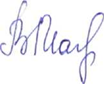 Председательствующий                                            В.В. Малтакова